§101.  Violations relating to pulling events1.  Conducting pulling event without permit.  A person that conducts, causes to be conducted or sponsors a public or private pulling event between animals or pairs of animals within the State without a permit from the commissioner commits a civil violation for which a fine of not less than $100 nor more than $500 may be adjudged.[PL 2005, c. 563, §3 (NEW).]2.  Prohibition on participating in pulling events.  A person who has been convicted of a violation of Title 17, section 1031 or has been adjudicated to have committed a civil violation of section 4011 within the previous 5 years may not participate as an animal owner or handler or in any other capacity, directly or indirectly, in a pulling event. A person who participates in a pulling event in violation of this subsection commits a civil violation for which a fine of not less than $100 nor more than $500 may be adjudged.[PL 2005, c. 563, §3 (NEW).]3.  Permit revocation.  The commissioner may, in accordance with Title 5, chapter 375, revoke or refuse to renew a permit to hold a pulling event:A.  If after receiving notice from the department the sponsor of a pulling event allows a person to participate as an owner or handler or in any other capacity, directly or indirectly, in a pulling event within 5 years of that person's being convicted of a violation of Title 17, section 1031 or  being adjudicated of  a civil violation of section 4011; or  [PL 2005, c. 563, §3 (NEW).]B.  When the commissioner has received written notification from the Pull Events Commission of violations of laws or rules at a pulling event conducted under a permit held by that sponsor.  [PL 2005, c. 563, §3 (NEW).][PL 2005, c. 563, §3 (NEW).]SECTION HISTORYPL 2005, c. 563, §3 (NEW). The State of Maine claims a copyright in its codified statutes. If you intend to republish this material, we require that you include the following disclaimer in your publication:All copyrights and other rights to statutory text are reserved by the State of Maine. The text included in this publication reflects changes made through the First Regular and First Special Session of the 131st Maine Legislature and is current through November 1, 2023
                    . The text is subject to change without notice. It is a version that has not been officially certified by the Secretary of State. Refer to the Maine Revised Statutes Annotated and supplements for certified text.
                The Office of the Revisor of Statutes also requests that you send us one copy of any statutory publication you may produce. Our goal is not to restrict publishing activity, but to keep track of who is publishing what, to identify any needless duplication and to preserve the State's copyright rights.PLEASE NOTE: The Revisor's Office cannot perform research for or provide legal advice or interpretation of Maine law to the public. If you need legal assistance, please contact a qualified attorney.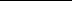 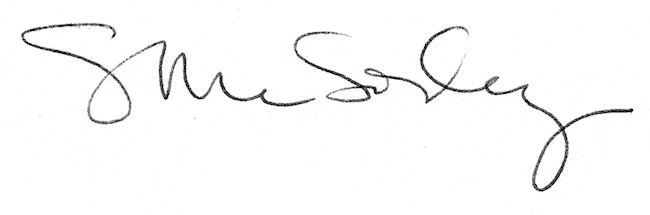 